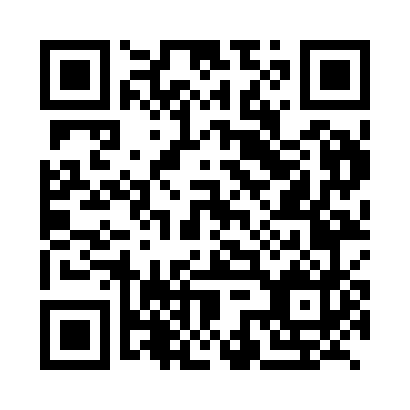 Prayer times for Benkovce, SlovakiaWed 1 May 2024 - Fri 31 May 2024High Latitude Method: Angle Based RulePrayer Calculation Method: Muslim World LeagueAsar Calculation Method: HanafiPrayer times provided by https://www.salahtimes.comDateDayFajrSunriseDhuhrAsrMaghribIsha1Wed2:585:1212:305:357:499:542Thu2:555:1012:305:367:519:573Fri2:525:0912:305:367:529:594Sat2:495:0712:305:377:5410:025Sun2:465:0512:305:387:5510:046Mon2:435:0412:305:397:5710:077Tue2:415:0212:305:407:5810:098Wed2:385:0112:305:417:5910:129Thu2:354:5912:305:428:0110:1510Fri2:324:5812:305:428:0210:1711Sat2:294:5612:305:438:0410:2012Sun2:264:5512:305:448:0510:2313Mon2:234:5312:305:458:0610:2514Tue2:204:5212:305:468:0810:2815Wed2:174:5112:305:468:0910:3116Thu2:144:4912:305:478:1010:3317Fri2:134:4812:305:488:1210:3618Sat2:134:4712:305:498:1310:3919Sun2:124:4612:305:508:1410:3920Mon2:124:4412:305:508:1610:4021Tue2:114:4312:305:518:1710:4022Wed2:114:4212:305:528:1810:4123Thu2:114:4112:305:538:1910:4124Fri2:104:4012:305:538:2010:4225Sat2:104:3912:305:548:2210:4326Sun2:104:3812:305:558:2310:4327Mon2:094:3712:305:558:2410:4428Tue2:094:3712:315:568:2510:4429Wed2:094:3612:315:578:2610:4530Thu2:094:3512:315:578:2710:4531Fri2:084:3412:315:588:2810:46